III разред       Домаћи задатак  бр. 4  -  рок  за  предају - 12.04.2020. (радни дани 06.04. - 10.04.)Циљ  овог  домаћег  задатка  је  да  поновимо  и  увежбамо  различите врсте хране. Ваш задатак је да у задатим категоријама испишете што више врста хране или пића. Пазите на правилно писање речи.Fruit (voće): 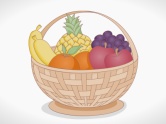 ____________________________________________________________________________________________________________________________________________________________________________________________________________Vegetables (povrće): 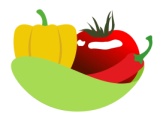 ____________________________________________________________________________________________________________________________________________________________________________________________________________Sweets and fast food (slatkiši i brza hrana): 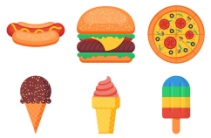 ____________________________________________________________________________________________________________________________________________________________________________________________________________Drinks (piće): 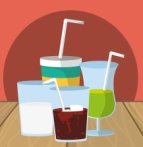 ____________________________________________________________________________________________________________________________________________________________________________________________________________